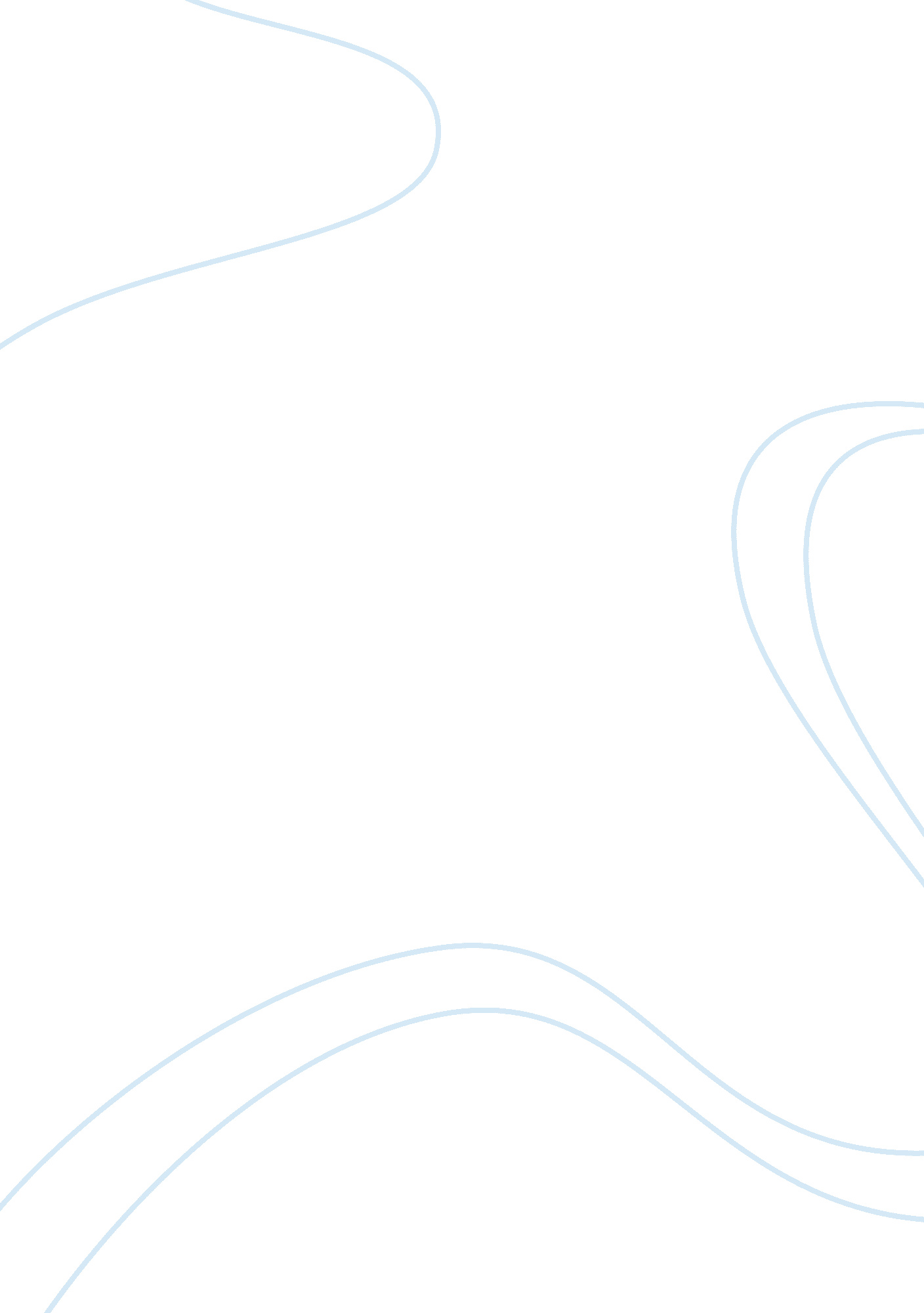 Jean piagetEducation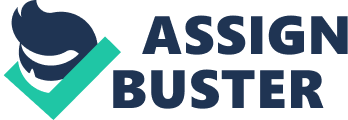 The Influence of Jean Piaget’s Theory of Human Development in my Pursuance of Education al Affiliation The Influence of Jean Piaget’s Theory of Human Development in my Pursuance for Education 
Jean Piaget’s theory of human development is perhaps one of the most influential theories that people can relate to. His theory of human development has resonated well with most decisions and choices that people make in life. In his theory of cognitive child development, Piaget described critical stages that children go through in intelligence development and thought process. The stages include the sensorimotor, the preoperational, the concrete operational and the formal operational stages (Coon and Mitterer, 2008). Piaget while observing his children noted that all children develop through all these stages with a childs understanding of the world changing as a child moves from one stage to another. In his study, Piaget was able to prove that choices that people make in life are dependent on the developmental stage that a person has reached (Pressley and McCormick, 2007). This is after the psychologist proved that because children and adults think differently, the choices that people make depend on whether an individual is still a child or an adult. Certainly, Piagets theory of human development has significantly influenced the choices I have made in life. I have particularly used Piagets child intelligence and thought process to guide for pursuance of education as the ultimate means of succeeding in life. 
For instance, I did not take education seriously during my childhood days. To me, everything was normal because I used to think mostly in an abstract manner. In fact, I used to find it difficult going to school since I did not view education as something important in life. Such thought process continued until middle adolescent when I began to learn of the importance of education in the present day society. Piagets findings can explain the sudden change in my thought process. In this case, Piaget demonstrated that, once an individual has reached the formal operational stage, the individuals moral decision-making process is refined (Van Blerkom, 2008). Similarly, I began to realize the importance of education upon reaching at adolescent stage. 
Nevertheless, as much as I was aware of the importance of education, the fact that I still had childhood thinking prevented me from studying hard. However, as soon as I approached 16 years old, I realized that, for me to succeed in life I have to study hard and obtain good grades. Otherwise, my life will be a misery. My understanding of the importance of studying hard to perform well in class can be explained by Piagets developmental stage theory. In this regard, Piaget elaborated that, as a child grows up, he or she discovers more about life and accordingly begins to make rational decisions that are beneficial in life. Additionally, Piagets theory was very critical in influencing pursuance of education. In this regard, I was able to use Piagets theory to evaluate the best career choice that I have been passionate about since childhood. 
In conclusion, Jean Piaget theory of human development is certainly one of the most influencing theories as far as making choices is concerned. Piagets theory influences decisions that people make since it highlights the stages that children go through in intelligence development and thought process. According to Piagets theory, children and adults thinks differently because of the differences in developmental stages and so is the intelligence and thought process. 
References 
Coon, D., & Mitterer, J. (2008). Introduction to psychology: Gateways to mind and behavior. New York, NY: Cengage Learning. 
Pressley, M., & McCormick, C. (2007). Child and adolescent development for educators. New York, NY: Guilford Press. 
Van Blerkom, D. (2008). College study skills: Becoming a strategic learner. Mason, OH: Cengage Learning. 